              	OKRESNÍ FOTBALOVÝ SVAZ ÚSTÍ N.ORLICÍ						aREGIONÁLNÍ FOTBALOVÁ AKADEMIE PARDUBICEOkresní fotbalový svaz Ústí n. Orlicí ve spolupráci s Regionální fotbalovou akademií Pardubice pořádá dne 16.11.2017 v 15,30h tréninkový sraz výběru U10 .Místo konaní: Stadion Ústí nad OrlicíProgram srazu:  15:30 sraz hráčů  15:35 přivítání hráčů plán TJ  15:45 tréninková jednotka na UMT  17:15 ukončení srazuSeznam nominovaných hráčů:Ústí nad Orlicí	Daniel Cindr, Tomáš Fišer, David Hoffman, Matěj Kusý, Daniel Skala		Vysoké Mýto		Filip Kováčik, Štěpán Mareš, Filip Tupec		Česká Třebová	Matěj Mastík, Šimon Baláž Jakub Deml Radovan Kumpošt, Metoděj Šumbera	Choceň		Jakub Putnar, Tomáš Grůz, Martin Janouch	Lanškroun		Adam Paar, Lukáš Langhammer, Jiří Janecký, Krištof Kollert	Letohrad		Tomáš Kubíček, Adam Houška	Libchavy		Jan Dostál, Jan Borovička		Semanín		Dominik Bouška, Michal Filipi, Vít Kovář, František NetušilŽamberk		Tomáš Ander, Adam HouškaDlouhoňovice		Aleš Lipenský		Sebou: fotbalovou obuv, tréninkové oblečení, pití, Prosíme o přádání této pozvánky nominovaným hráčům z Vašeho klubu.Omluvy pouze v nutných případech.Trenéři výběru: Chudý Vladimír, Štichauer MiroslavVedoucí výběru: Hoffman TomášZa reprezentaci našeho OFS a podporu mládežnické kopané předem děkujeme. Mgr.Michal Blaskhe v.r.					Oldřich Skalický v.r. předseda OFS Ústí n.Orlicí						předseda TKM OFS Ustí n.Orlicí								regionální trenér RFA FAČR Pardubice								tel.: 604 116 840Mgr.Miroslav Štichauer v. r.				Mgr. Antonín Barák v.r.trenér RFA FAČR Pardubice						vedoucí úseku talentované mládeže FAČR___________________________________________________________________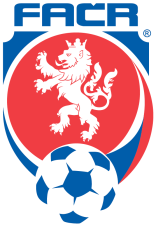 Okresní fotbalový svaz Ústí nad Orlicí562 01 Ústí nad Orlicí, Zborovská 213,tel: 604 116 840e-mail: ofsusti@centrum.cz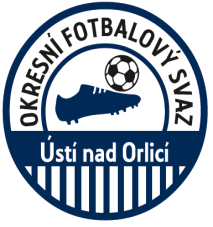 